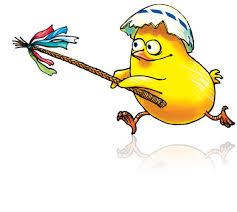 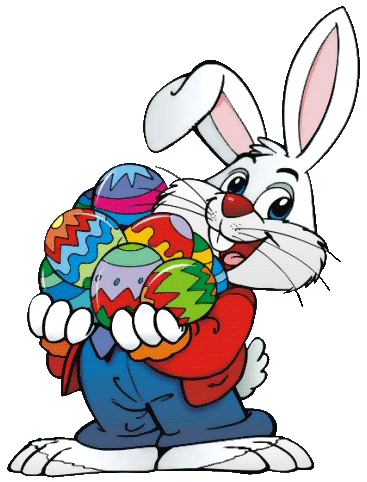 Dne 7.4.2019 od 16.00 hodin srdečně zveme děti s rodičina přípravu velikonoční výzdoby na Obecní úřad v Býkvi.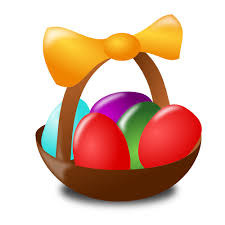 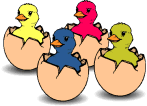 